Skattjakt med QR-koder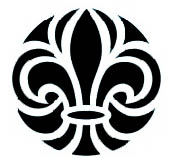 Utrusning för scouten: Mobiltelefon med QR-läsarapp installerad (Obs! Mötet på annan enhet än mobilen, eftersom den behövs för skattjakten)
Plats: I hemmet via digitalt möte
Går så klart att använda QR-kodsprincipen som bas för en verklig skattjakt vart som helst.Upplägg: Scouterna får hemliga meddelande som är inbakade i QR-koden. Hemliga meddelandet ger ledtråd till var nästa QR kod finns. När alla koder är insamlade har scouten också 10 bokstäver, som bildar ett ord. Så här går det tillVerifiera att alla har appen installerad på sin mobiltelefon. När alla är redo kör vi igångVisa STARTKODEN på skärmen och scouterna scannar. Meddelandet visas i appen.Scouten klurar var den ska ta vägen utifrån meddelande som presenteras i appenScouten letar rätt på nästa QR-kod. Scannar och löser meddelandet. Osv.Alla QR-lappar samlas in eftersom de tar sig fram i jakten (se skattjaktsfacit)SLUTUPPGIFT: Vilket ord bildar alla bokstäverna tillsammans?Förberedelser ledareQR-koderna är skapade med gratisversion av QR Code Generator | Create Your Free QR Codes (qr-code-generator.com)Vi har valt att skapa koderna i olika färger, mest för att kunna kunna sära på koderna. Möjligheterna ökar så klart med betalvarianten, ex bild på annat chiffermeddelande eller bildrebusar.
Denna skattjakt har 11 QR-koder:8 stycken som ska skickas hem till föräldrar att skriva ut och placera ut och 3 stycken som är kvar hos ledarna för START och för att se dem lite i MITTEN och MÅL. Den sista QR-koden berättar om slutuppgiften och har ingen bokstav.Kodordet i materialet är PADDELHAJKOm du vill ha ett annat kodord än PADDELHAJK, måste du gå in och ändra till ditt ord på 10 bokstäver. Ändra både i facitkolumnen och på bilaga 1 och bilaga 2.Förbered för presentation av de tre koderna som är kvar hos dig som ledare via delning på skärmen) Bilaga 1: Ledarens QR-koderMaila ut A4-arket med de koder som ska placeras ut i hemmet några dagar innan mötet, så föräldrarna har tid att göra sin del (tar max 20 minuter)Tips! Vi hade skrivit ut några ark för hämtning för de som inte hade möjlighet att skriva ut själva.Bilaga 2: Föräldrarnas QR-koderFörberedelser förälderSkriva ut skickat A4 med QR-koder, helst i färg, men det funkar även i svartvitt. Klipp ut varje kod längs ramen. Placera ut alla koderna hemma utifrån det som står på tvären bredvid koden. Den ska inte vara omöjlig att hitta, men gärna kräva lite letande.SKATTJAKTS”FACIT”BILAGA 1 - LEDARENS KODERViktigt att du bara visar en i taget av dessa på skärmen (de två första med bokstav – den sista är utan eftersom de i målet ska sätta ihop bokstäverna till ett ord)OBS! Kom ihåg att ändra bokstäverna om du väljer ett annat kodord.START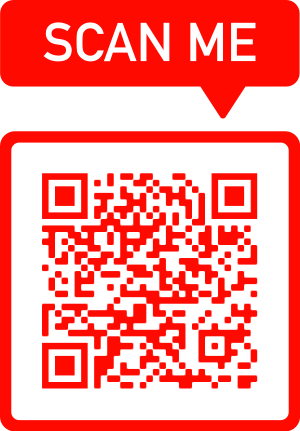 MITTEN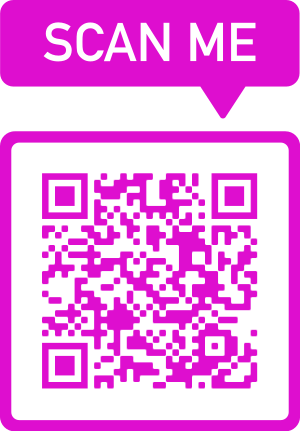 MÅL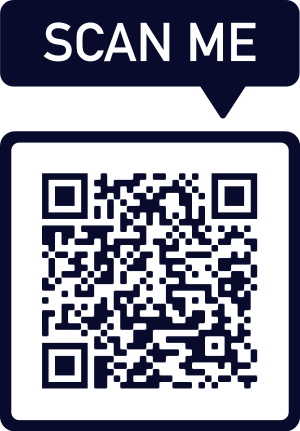 BILAGA 2 – KODER ATT SKICKA HEM TILL FÖRÄLDRARNASpara denna sida separat som pdf, så kan du skicka den sen per mail till föräldrarna. 
OBS! Kom ihåg att ändra bokstäverna om du väljer ett annat kodord.Kodens platsQR kodBOKSTAVMeddelande dolt i QR koden(gåta/rim/chiffer)SvarSkärmen(START)LEDAREPHär kan du sitta i egna tankar tills någon nödig på dörren bankarToalettToalett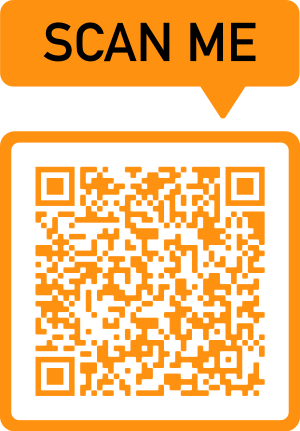 AJag är rund och blank med utskott åt en flanktrivs med värmen på en spisoch är bäst på mos och ris Kastrull i köketI kastrull i  köket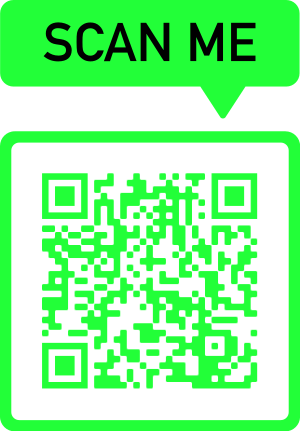 DVad är det som har fyra ben på dagen och sex ben på natten?SängSäng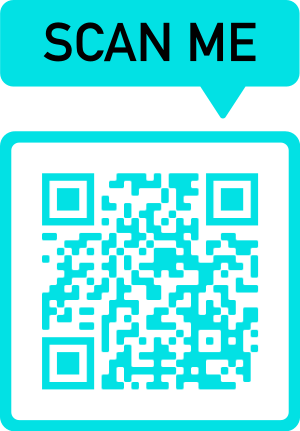 DVad blir blötare och blötare ju mer du torkar?HanddukHandduk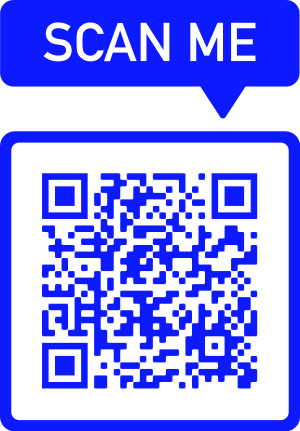 ETc Ss Os So Sc Uc Os So Ss     Oc     Oc Ss Co Co Ts Uo(Scoutchiffer)Jackficka i hallenJackficka i hallen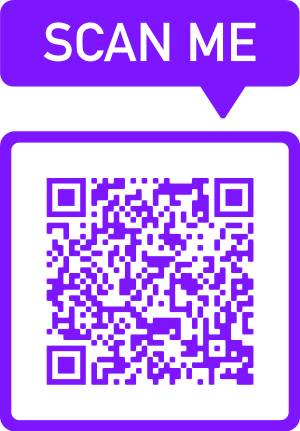 LHej på dig – var är du? Kom tillbaka till datorn så får du nästa ledtråd.Mötet i datornDatorn(mötet)LEDAREHVad är det som går och går men aldrig kommer till dörren?KlockanKlocka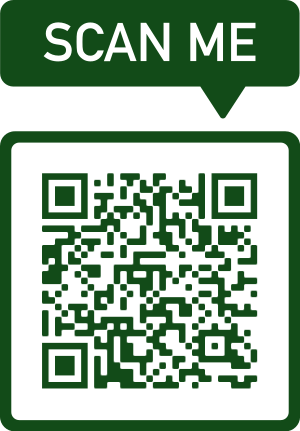 AHär kommer lilla Ludde – hå hå ja ja – bärandes på en ....KuddeKudde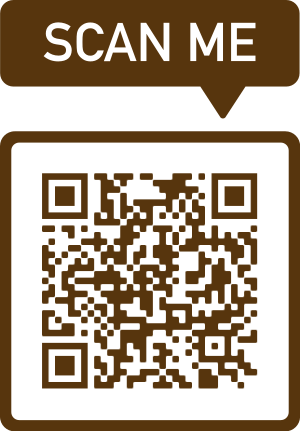 JJag är lång när jag är ung och kort när jag är gammal – vad är jag?Ett ljusEtt ljus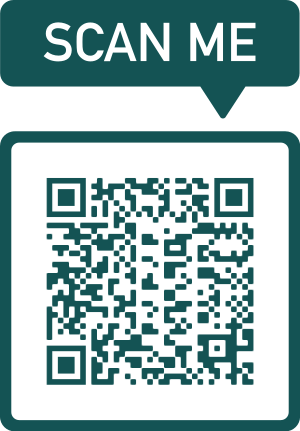 K11-15-13 20-9-12-12-2-1-11-1 20-9-12-12 15-19-19 12-5-4-1-18-5 14-21(Sifferchiffer A=1, B=2, C=3, osv)(Kom tillbaka till oss ledare nu)MÅL---Vilket ord bildar bokstäverna som finns på QR-koderna tillsammans?---Toalett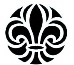 I kastrull i  köketSängHanddukJackficka i hallenKlockaKuddeEtt stearinljus